Directorio de Agencias de PRDirectorio de Municipios de PRDirectorio de Agencias Federales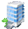 Oficina CentralDirección PostalTeléfonos / FaxHorario de Servicio398 Ave. Jesús T. Piñero 
Hato Rey, PR 00918-4049398 Ave. Jesús T. Piñero 
Hato Rey, PR 00918-4049Tel: (787) 620-1099 Tel Audio Impedido: N/AFax: (787) 620-1016Lunes a Viernes: 7:30am - 4:00pmEjecutivo:Dr. Alberto M. Figueroa Medina, Director EjecutivoCerca de:Oficina de Administración de Tribunales y el Edificio El Amal en la Ave. PiñeroWeb: www.dtop.gov.pr/transporte_urbano Sombrilla:Departamento de Transportación y Obras Públicas (DTOP) Mapa:Ruta AMA:B28Parada TU:N/A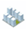 Oficinas de Servicio a través de Puerto RicoOficinas de Servicio a través de Puerto RicoOficinas de Servicio a través de Puerto RicoOficinas de Servicio a través de Puerto RicoPuebloDirección PostalTeléfonos / Fax Horario de ServicioTaller de Mantenimiento y Almacenaje Taller de Mantenimiento y Almacenaje Taller de Mantenimiento y Almacenaje Taller de Mantenimiento y Almacenaje Intersección Carr. 19 y Carr. 21Callejón Los CastroGuaynabo, PRTel: (787) 625-0325
Tel Audio Impedido: N/AFax: N/A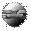 Otros Enlaces